徐亚利姓名徐亚利性别女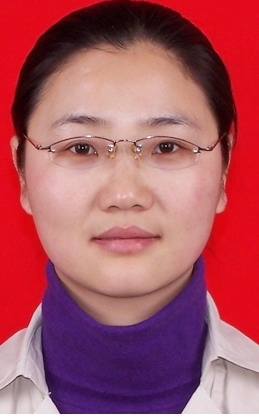 学历博士学位博士院系城建学院城建学院专业技术职务及专家称谓副教授邮箱Xuyali@hfuu.edu.cnXuyali@hfuu.edu.cnXuyali@hfuu.edu.cnXuyali@hfuu.edu.cn主要研究领域及方向岩土材料力学特性及本构关系研究岩土材料力学特性及本构关系研究岩土材料力学特性及本构关系研究岩土材料力学特性及本构关系研究个人简历1997年09月- 2000年06月：皖西联合大学工民建专业；2005年09月- 2009年06月：西安建筑科技大学岩土工程专业，研究生，硕士；2008年09月- 2011年12月：西安建筑科技大学岩土工程专业，研究生，博士；2015年08月-2015年12月：美国北亚利桑那大学，访问学者；2000年06月- 2005年9月：皖西学院单位，从事教学工作；2012年1月- 至今：合肥学院，从事教学工作。历任交通工程专业副主任和土木工程系副主任职务。1997年09月- 2000年06月：皖西联合大学工民建专业；2005年09月- 2009年06月：西安建筑科技大学岩土工程专业，研究生，硕士；2008年09月- 2011年12月：西安建筑科技大学岩土工程专业，研究生，博士；2015年08月-2015年12月：美国北亚利桑那大学，访问学者；2000年06月- 2005年9月：皖西学院单位，从事教学工作；2012年1月- 至今：合肥学院，从事教学工作。历任交通工程专业副主任和土木工程系副主任职务。1997年09月- 2000年06月：皖西联合大学工民建专业；2005年09月- 2009年06月：西安建筑科技大学岩土工程专业，研究生，硕士；2008年09月- 2011年12月：西安建筑科技大学岩土工程专业，研究生，博士；2015年08月-2015年12月：美国北亚利桑那大学，访问学者；2000年06月- 2005年9月：皖西学院单位，从事教学工作；2012年1月- 至今：合肥学院，从事教学工作。历任交通工程专业副主任和土木工程系副主任职务。1997年09月- 2000年06月：皖西联合大学工民建专业；2005年09月- 2009年06月：西安建筑科技大学岩土工程专业，研究生，硕士；2008年09月- 2011年12月：西安建筑科技大学岩土工程专业，研究生，博士；2015年08月-2015年12月：美国北亚利桑那大学，访问学者；2000年06月- 2005年9月：皖西学院单位，从事教学工作；2012年1月- 至今：合肥学院，从事教学工作。历任交通工程专业副主任和土木工程系副主任职务。近五年主要科研项目1.主持“安徽省高校自然科学基金重大项目”，2019-2021；2.主持“合肥学院引进人才科研基金项目”，2013-20153.主持“安徽省高校自然科学基金一般项目”，2012-20154.主持横向课题“池州长江大桥斜拉索护套管强度计算”，2018-20195.主持横向课题“高温沥青路面损伤机理研究，横向课题，2019-20201.主持“安徽省高校自然科学基金重大项目”，2019-2021；2.主持“合肥学院引进人才科研基金项目”，2013-20153.主持“安徽省高校自然科学基金一般项目”，2012-20154.主持横向课题“池州长江大桥斜拉索护套管强度计算”，2018-20195.主持横向课题“高温沥青路面损伤机理研究，横向课题，2019-20201.主持“安徽省高校自然科学基金重大项目”，2019-2021；2.主持“合肥学院引进人才科研基金项目”，2013-20153.主持“安徽省高校自然科学基金一般项目”，2012-20154.主持横向课题“池州长江大桥斜拉索护套管强度计算”，2018-20195.主持横向课题“高温沥青路面损伤机理研究，横向课题，2019-20201.主持“安徽省高校自然科学基金重大项目”，2019-2021；2.主持“合肥学院引进人才科研基金项目”，2013-20153.主持“安徽省高校自然科学基金一般项目”，2012-20154.主持横向课题“池州长江大桥斜拉索护套管强度计算”，2018-20195.主持横向课题“高温沥青路面损伤机理研究，横向课题，2019-2020主要成果（论文、著作、专利等）论文：1.xuyali,guo panpan.Disturbance Evolution Behavior of Loess Soil under Triaxial Compression, Advances in Civil Engineering,2020 (SCI收录)2.Xu yali. A 1D Compression Model for Loess Based on Disturbed State Concept[J]. Revue des Composites et des Materiaux Avances,2019,29（2）, 125-129（EI收录）3.Xu yali. Study on shortest path analysis method of expressway network based on clustering analysis algorithm[J].Advances in transportation studies: an international journal，2018,3:125-132 （EI收录）4.Xuyali.Experiment study on the compression resilience of loess[A].IOP Conference Series:Earth and Environmental Science,2020,(EI收录)5.Xuyali.Study on the Evolution of Structural Soil base on the Disturbance State Concept[J].Test engineering and Management,2020,may/june 83:22830-22838.(EI收录)6.徐亚利. Q3黄土的一维扰动演化规律试验研究[J].皖西学院学报,2018，34（5）：110-114.7.Xu yali,Xu li.One-dimensional compression model of loess Q3 based on the disturbed state concept [A]. The 2nd International Conference on Electric Technology and Civil Engineering (ICETCE 2012)（EI收录）8.Xu yali,Liu zengrong.The modification of soil nonlinear constitutive model and the characteristics analysis of soil layer[A].2011 international conference on electric technology and civil engineering(ICETCE 2011)[C].（EI收录）9.Xu yali,Liu zengrong,Zhang quan. Selection of Construction Method for Large Section Soil Tunnel and Analysis of Monitoring Results during Construction Period[A].2010 IEEE international conference on industrial engineering and engineering management[C]. (EI收录）10.徐亚利，刘增荣.群桩基础受力性状的试验研究[J].工程勘察，2011，3：6-10(CSCD核心库) 11.徐亚利，刘增荣.黄土地基中大直径超长群桩基础受力特性的模型试验研究[J].实验力学,2010，25（6）：696-703.(CSCD核心库)专利：徐亚利; 一种土木工程用混凝土漏斗, 2017-10-12,中国, ZL201710948767.0.论文：1.xuyali,guo panpan.Disturbance Evolution Behavior of Loess Soil under Triaxial Compression, Advances in Civil Engineering,2020 (SCI收录)2.Xu yali. A 1D Compression Model for Loess Based on Disturbed State Concept[J]. Revue des Composites et des Materiaux Avances,2019,29（2）, 125-129（EI收录）3.Xu yali. Study on shortest path analysis method of expressway network based on clustering analysis algorithm[J].Advances in transportation studies: an international journal，2018,3:125-132 （EI收录）4.Xuyali.Experiment study on the compression resilience of loess[A].IOP Conference Series:Earth and Environmental Science,2020,(EI收录)5.Xuyali.Study on the Evolution of Structural Soil base on the Disturbance State Concept[J].Test engineering and Management,2020,may/june 83:22830-22838.(EI收录)6.徐亚利. Q3黄土的一维扰动演化规律试验研究[J].皖西学院学报,2018，34（5）：110-114.7.Xu yali,Xu li.One-dimensional compression model of loess Q3 based on the disturbed state concept [A]. The 2nd International Conference on Electric Technology and Civil Engineering (ICETCE 2012)（EI收录）8.Xu yali,Liu zengrong.The modification of soil nonlinear constitutive model and the characteristics analysis of soil layer[A].2011 international conference on electric technology and civil engineering(ICETCE 2011)[C].（EI收录）9.Xu yali,Liu zengrong,Zhang quan. Selection of Construction Method for Large Section Soil Tunnel and Analysis of Monitoring Results during Construction Period[A].2010 IEEE international conference on industrial engineering and engineering management[C]. (EI收录）10.徐亚利，刘增荣.群桩基础受力性状的试验研究[J].工程勘察，2011，3：6-10(CSCD核心库) 11.徐亚利，刘增荣.黄土地基中大直径超长群桩基础受力特性的模型试验研究[J].实验力学,2010，25（6）：696-703.(CSCD核心库)专利：徐亚利; 一种土木工程用混凝土漏斗, 2017-10-12,中国, ZL201710948767.0.论文：1.xuyali,guo panpan.Disturbance Evolution Behavior of Loess Soil under Triaxial Compression, Advances in Civil Engineering,2020 (SCI收录)2.Xu yali. A 1D Compression Model for Loess Based on Disturbed State Concept[J]. Revue des Composites et des Materiaux Avances,2019,29（2）, 125-129（EI收录）3.Xu yali. Study on shortest path analysis method of expressway network based on clustering analysis algorithm[J].Advances in transportation studies: an international journal，2018,3:125-132 （EI收录）4.Xuyali.Experiment study on the compression resilience of loess[A].IOP Conference Series:Earth and Environmental Science,2020,(EI收录)5.Xuyali.Study on the Evolution of Structural Soil base on the Disturbance State Concept[J].Test engineering and Management,2020,may/june 83:22830-22838.(EI收录)6.徐亚利. Q3黄土的一维扰动演化规律试验研究[J].皖西学院学报,2018，34（5）：110-114.7.Xu yali,Xu li.One-dimensional compression model of loess Q3 based on the disturbed state concept [A]. The 2nd International Conference on Electric Technology and Civil Engineering (ICETCE 2012)（EI收录）8.Xu yali,Liu zengrong.The modification of soil nonlinear constitutive model and the characteristics analysis of soil layer[A].2011 international conference on electric technology and civil engineering(ICETCE 2011)[C].（EI收录）9.Xu yali,Liu zengrong,Zhang quan. Selection of Construction Method for Large Section Soil Tunnel and Analysis of Monitoring Results during Construction Period[A].2010 IEEE international conference on industrial engineering and engineering management[C]. (EI收录）10.徐亚利，刘增荣.群桩基础受力性状的试验研究[J].工程勘察，2011，3：6-10(CSCD核心库) 11.徐亚利，刘增荣.黄土地基中大直径超长群桩基础受力特性的模型试验研究[J].实验力学,2010，25（6）：696-703.(CSCD核心库)专利：徐亚利; 一种土木工程用混凝土漏斗, 2017-10-12,中国, ZL201710948767.0.论文：1.xuyali,guo panpan.Disturbance Evolution Behavior of Loess Soil under Triaxial Compression, Advances in Civil Engineering,2020 (SCI收录)2.Xu yali. A 1D Compression Model for Loess Based on Disturbed State Concept[J]. Revue des Composites et des Materiaux Avances,2019,29（2）, 125-129（EI收录）3.Xu yali. Study on shortest path analysis method of expressway network based on clustering analysis algorithm[J].Advances in transportation studies: an international journal，2018,3:125-132 （EI收录）4.Xuyali.Experiment study on the compression resilience of loess[A].IOP Conference Series:Earth and Environmental Science,2020,(EI收录)5.Xuyali.Study on the Evolution of Structural Soil base on the Disturbance State Concept[J].Test engineering and Management,2020,may/june 83:22830-22838.(EI收录)6.徐亚利. Q3黄土的一维扰动演化规律试验研究[J].皖西学院学报,2018，34（5）：110-114.7.Xu yali,Xu li.One-dimensional compression model of loess Q3 based on the disturbed state concept [A]. The 2nd International Conference on Electric Technology and Civil Engineering (ICETCE 2012)（EI收录）8.Xu yali,Liu zengrong.The modification of soil nonlinear constitutive model and the characteristics analysis of soil layer[A].2011 international conference on electric technology and civil engineering(ICETCE 2011)[C].（EI收录）9.Xu yali,Liu zengrong,Zhang quan. Selection of Construction Method for Large Section Soil Tunnel and Analysis of Monitoring Results during Construction Period[A].2010 IEEE international conference on industrial engineering and engineering management[C]. (EI收录）10.徐亚利，刘增荣.群桩基础受力性状的试验研究[J].工程勘察，2011，3：6-10(CSCD核心库) 11.徐亚利，刘增荣.黄土地基中大直径超长群桩基础受力特性的模型试验研究[J].实验力学,2010，25（6）：696-703.(CSCD核心库)专利：徐亚利; 一种土木工程用混凝土漏斗, 2017-10-12,中国, ZL201710948767.0.获奖情况获得合肥学院2018年度教学质量考核“优秀”；获得合肥学院2017年度教学质量考核“优秀”；获得合肥学院2018年度优秀党员；获得合肥学院2017年度优秀党员；获得合肥市第三节职工运动会气排球第三名；合肥学院第九届青年教师教学竞赛三等奖。获得合肥学院2018年度教学质量考核“优秀”；获得合肥学院2017年度教学质量考核“优秀”；获得合肥学院2018年度优秀党员；获得合肥学院2017年度优秀党员；获得合肥市第三节职工运动会气排球第三名；合肥学院第九届青年教师教学竞赛三等奖。获得合肥学院2018年度教学质量考核“优秀”；获得合肥学院2017年度教学质量考核“优秀”；获得合肥学院2018年度优秀党员；获得合肥学院2017年度优秀党员；获得合肥市第三节职工运动会气排球第三名；合肥学院第九届青年教师教学竞赛三等奖。获得合肥学院2018年度教学质量考核“优秀”；获得合肥学院2017年度教学质量考核“优秀”；获得合肥学院2018年度优秀党员；获得合肥学院2017年度优秀党员；获得合肥市第三节职工运动会气排球第三名；合肥学院第九届青年教师教学竞赛三等奖。